FIFTY-FIRST REGULAR SESSION						OEA/Ser.PNovember 10 to 12, 2021							AG/doc.5733/21Guatemala City, Guatemala							5 November 2021VIRTUAL									Original: Spanish									Item 16 on the agendaDRAFT RESOLUTION

SUPPORT FOR AND FOLLOW-UP TO THE SUMMITS OF THE AMERICAS PROCESS(Agreed upon by the Permanent Council at its virtual regular meeting held on November 3, 2021, 
and referred to the Plenary of the General Assembly for consideration)THE GENERAL ASSEMBLY,TAKING INTO ACCOUNT the mandates and the initiatives emanating from the First Summit of the Americas (Miami, 1994), the Summit of the Americas on Sustainable Development (Santa Cruz de la Sierra, 1996), the Second Summit of the Americas (Santiago, 1998), the Third Summit of the Americas (Quebec City, 2001), the Special Summit of the Americas (Monterrey, 2004), the Fourth Summit of the Americas (Mar del Plata, 2005), the Fifth Summit of the Americas (Port of Spain, 2009), the Sixth Summit of the Americas (Cartagena de Indias, 2012), the Seventh Summit of the Americas (Panama City, 2015), and the Eighth Summit of the Americas (Lima, 2018) /; BEARING IN MIND that the Inter-American Democratic Charter is a key accomplishment resulting from the Summits of the Americas process, based on leaders’ commitments at the 2001 Summit of the Americas in Quebec City, and adopted by a special session of the General Assembly in Lima, Peru, on September 11, 2001, which celebrates its 20th anniversary this year; TAKING INTO ACCOUNT the acknowledgment by the Third Summit of the Americas of the function that the Committee on Inter-American Summits Management and Civil Society Participation in OAS Activities fulfills in coordinating the efforts of the Organization of American States (OAS) in support of the Summits of the Americas process and in serving as a forum for civil society to contribute to that process, as well as the establishment of the Summits Secretariat; and HIGHLIGHTING the importance of following-up in a coordinated, timely, and effective manner on the mandates and initiatives of the Summits of the Americas and the important technical support that the OAS and the Joint Summit Working Group (JSWG) provide,RESOLVES:To continue implementing the commitments set out in resolution AG/RES. 2948 (L-O/20) to support the Summits of the Americas process; and to request that the General Secretariat, through the Summits Secretariat, continue to serve as the institutional memory and technical secretariat of this process, advising the host country of the Ninth Summit of the Americas and member states, when so requested, on all aspects related to the process; and supporting the preparations and technical coordination for the next Summit, to be held in the United States in the middle of 2022 and Summit-related activities associated with the 20th anniversary of the adoption of the Inter-American Democratic Charter. To request that the General Secretariat, through the Summits Secretariat, continue:a.	Supporting follow-up and dissemination of Summits mandates and initiatives, as applicable, including through the involvement of ministerial processes. b. 	Providing member states with support in the implementation of the mandates and initiatives of the Summits and utilization of reporting tools and sources, and advising member states, when so requested, on all aspects related to the process of supporting the follow-up activities to the Eighth Summit particularly, the implementation of the Lima Commitment, and preparations for and follow-up to the Ninth Summit to be held in the United States in the summer of 2022; and / c.	Making efforts to promote and publicize the mandates and initiatives among the stakeholders involved, in order to facilitate their contribution to, and participation in, follow-up and implementation through the available information and communications platforms, including social networks, and the Summits of the Americas Virtual Community.To instruct the General Secretariat, in its capacity as Chair of the JSWG, to continue coordinating and promoting the implementation and follow-up in JSWG institutions of the mandates of the Summits of the Americas and to hold at least one meeting of agency heads each year to review progress made and plan joint activities and to report thereon to the Committee on Inter-American Summits Management and Civil Society Participation in OAS Activities and to the SIRG. To urge member states, through the SIRG, to report regularly on the implementation and follow-up of the mandates and initiatives established by the Summits of the Americas process; and to request the states and organizations comprising the Joint Summit Working Group which have not already submitted their information to Mechanism for Follow-Up and Implementation of the Lima Commitment to do so /. That execution of the activities envisaged in this resolution will be subject to the availability of financial resources in the program-budget of the Organization and other resources; to instruct the General Secretariat to use its resources as needed and to negotiate and raise voluntary funds and other resources from international cooperation and nongovernmental agencies to carry out the activities mentioned in this resolution; and to urge member states to contribute to the funding of those activities.FOOTNOTES… the so-called Summit of Cartagena de Indias, Colombia, held in 2012; because, during those events, the Heads of State and Government did not discuss – nor did they adopt – the Political Declarations, which included the will of the countries of Latin America and the Caribbean to show support for the sister Republic of Cuba to participate in said forums unconditionally and on an equal and sovereign footing. We wish to reiterate that the “Summit of the Americas” cannot be held without the presence of Cuba. The mandates and operative parts of the core themes were part of the Political Declarations and, since the latter were not adopted, the former were also rendered not adopted. Nicaragua therefore does not agree with mention being made of these documents and mandates that were not adopted. The Government of Nicaragua kindly informs the Heads of State and Government present at the Eighth Summit of the Americas that Nicaragua does not approve the Lima Commitment: “Democratic Governance against Corruption,” nor other documents, declarations, communiqués, or resolutions issued by that Summit, because it was not involved in negotiating them.… Governance against Corruption,” nor other documents, declarations, communiqués, or resolutions issued by the that Summit, because it was not involved in negotiating them.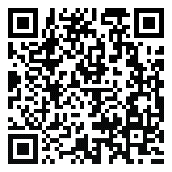 